Église St Joseph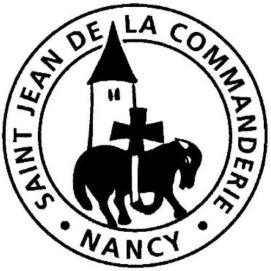 27 janvier 20193ème dimanche du Temps ordinaire  CL’Esprit du Seigneur est sur moiAlors que le livre de Néhémie rappelle l’origine et le sens de la liturgie, St Paul insiste sur la diversité et la complémentarité d’une assemblée qui s’unifie autour et par le Christ. La lecture de Jésus dans la synagogue de Nazareth donne sens  à la Parole en l’ouvrant  à une dimension nouvelle : celle de l’accomplissement.CHANT D’ENTRÉEAu cœur de ce mondeAu cœur de ce monde, le souffle de l’Esprit 					    fait retentir le cri de la Bonne Nouvelle, au cœur de ce monde, le souffle de l’Esprit 				              met à l’œuvre, aujourd’hui, des énergies nouvelles.1.	Voyez, les pauvres sont heureux : Ils sont premiers dans le Royaume ! Voyez les artisans de paix : ils démolissent leurs frontières ! Voyez les hommes au cœur pur : ils trouvent Dieu en toute chose !2.	Voyez les affamés de Dieu : ils font régner toute justice ! Voyez les amoureux de Dieu : ils sont amis de tous les hommes ! Voyez ceux qui ont foi en Dieu : ils font que dansent les montagnes !3.	Voyez, le peuple est dans la joie : l’amour l’emporte sur la haine ! Voyez, les faibles sont choisis : les orgueilleux n’ont plus de trône ! Voyez, les doux qui sont vainqueurs : ils ont la force des colombes !1ère Lecture : Ne 8, 2-4a. 5-6. 8-10Après un désastre national, il faut tout rebâtir. Pour les Juifs revenus d’Exil, ce renouveau se fait autour de la parole de Dieu. C’est l’origine de l’institution de la synagogue, le lieu que Jésus choisira pour révéler sa mission.Psaume 18 BTes paroles, Seigneur, sont esprit et elles sont vie.La loi du Seigneur est parfaite,Qui redonne vie ; la charte du Seigneur est sûre,Qui rend sages les simples.Les préceptes du Seigneur sont droits,Ils réjouissent le cœur ;Le commandement du Seigneur est limpide,Il clarifie le regard.La crainte qu’il inspire est pure,Elle est là pour toujours ;Les décisions du Seigneur sont justesEt vraiment équitables.Accueille les paroles de ma bouche, Le murmure de mon cœur ;Qu’ils parviennent devant toi,Seigneur, mon rocher, mon défenseur !2ème Lecture : 1 Co 12, 12-30Un jour, les membres du corps refusèrent de travailler pour l’estomac, et ils s’en trouvèrent tous anémiés. Cette vieille fable grecque, St Paul l’adapte à la foi chrétienne dans cette page sur nos relations dans l’Eglise.Alléluia. Alléluia.	Le Seigneur m’a envoyé porter la Bonne Nouvelle aux pauvres,	annoncer aux captifs leur libération.Alléluia.Évangile : Lc 1, 1-4 ; 4, 14-21PRIÈRE DES FIDÈLESLe Seigneur est notre rocher, notre défenseur. Adressons-lui nos demandes avec assurance.« Il m’a envoyé porter la Bonne Nouvelle aux pauvres. »Donne ton Esprit, Seigneur, aux prédicateurs : qu’ils n’oublient jamais de s’adresser en priorité aux petits, aux pauvres, aux délaissés. R/R/	Vienne ton Esprit, Seigneur !« Il m’a envoyé annoncer aux prisonniers qu’ils sont libres. »Donne ton Esprit, Seigneur, aux prisonniers : qu’ils découvrent en eux, avec toi, le chemin de la liberté intérieure. R/« Il m’a envoyé apporter aux opprimés la libération. »Donne ton Esprit, Seigneur, aux opprimés : qu’ils trouvent en toi la force de travailler eux-mêmes à leur libération. R/«Il m’a envoyé annoncer aux aveugles qu’ils verront la lumière. »Donne ton Esprit, Seigneur, aux Églises chrétiennes : que chaque baptisé s’ouvre davantage à la lumière de ton Verbe. R/Seigneur, que ta parole s’accomplisse aujourd’hui en ceux pour qui nous te prions. Sois leur rocher et leur défenseur, dès maintenant et chaque jour. – Amen.COMMUNIONDevenez ce que vous recevezDevenez ce que vous recevez, devenez le corps du Christ,Devenez ce que vous recevez, vous êtes le corps du Christ.1.	Baptisés en un seul Esprit, Nous ne formons qu’un seul corps ;Abreuvés de l’unique Esprit, Nous n’avons qu’un seul Dieu et Père.2.	Rassasiés par le pain de Vie, Nous n’avons qu’un cœur et qu’une âme ;Fortifiés par l’amour du Christ, Nous pouvons aimer comme il a4.	Rassemblés à la même table, formons un peuple nouveau :Bienheureux sont les invitésAu festin des noces éternelles.6.	Envoyés par l’Esprit de DieuEt comblés de dons spirituels,Nous marchons dans l’amour du Christ,Annonçant la Bonne Nouvelle.« Tous avaient les yeux fixés sur lui. »Je voudraisqu’on rendît pareiltémoignage de notre assembléeet que les yeux de tousregardent ainsi Jésus !Origène (vers 185-vers 253)